____________________________________________________________________Линия сгиба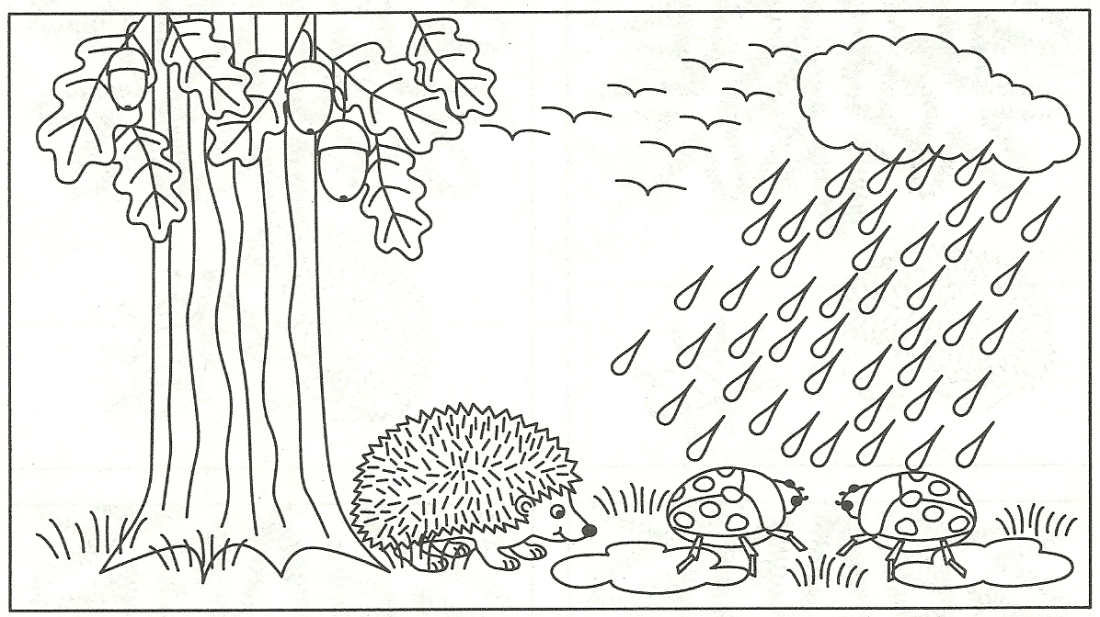 Инструкция №1: «Найди и зачеркни все буквы «Ж»».Инструкция №2: «Соедини близко стоящие буквы «Ж» между собой, что получилось?»Инструкция №3: «Собери из найденных букв слово, прочитай его».Инструкция №4: «Сколько звуков в слове «ЛУЖА»? Назовите первый звук. Второй. Третий. Четвертый.» Инструкция №5: «Найди лужу на картинке и раскрась ее. Какие еще предметы со звуком «Ж» ты видишь?».ХХККХКЖХЖКХКХККЖКХККЖКЖККККХЖКЖКККЖХЖКХКХКЖХЖККХКЖЖХКХККЖКЖХКККХЖККККХЖКЖККХЖХЖКХХККЖКЖКХКХЖКХКХХККХКХКХККХККККХХКККХККККХЖКККХККХКККХКЖХЖКХККХККХКККЖХЖКХХЖХЖКЖКХХЖЖЖКХХЖКЖХЖКХКЖКЖККККЖЖЖКХКХЖХЖКХХЖКЖКЖКККХКККХКЖКЖХЖКХККХКХКХЖКЖКЖХККХКККХ